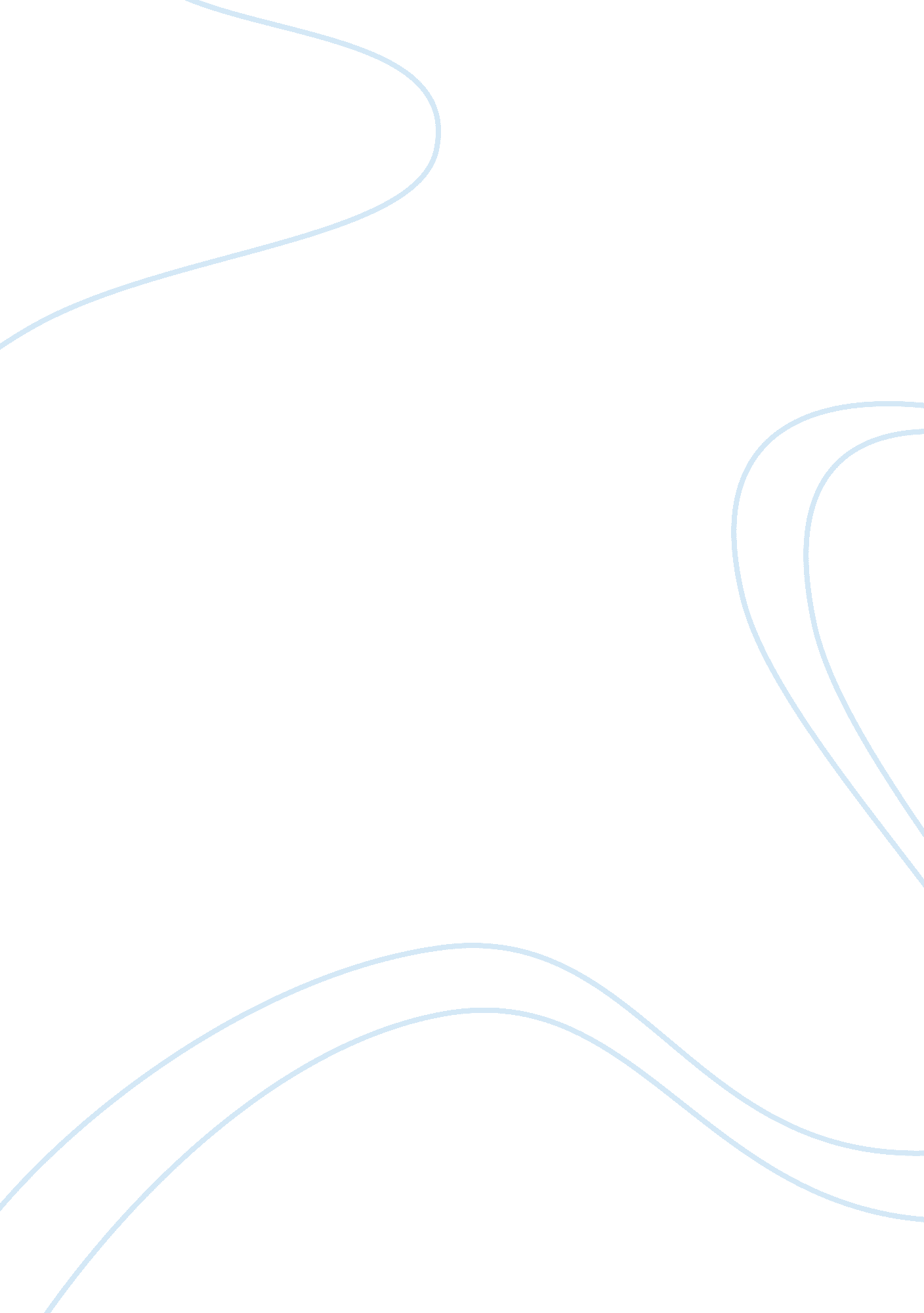 Difference between group at risk and vulnerable population with examplesHealth & Medicine, Nursing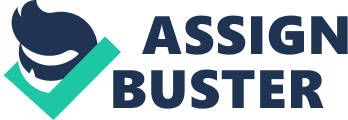 ﻿Difference between Group “ At Risk” and “ Vulnerable” Population with Examples 
The group ‘ at risk’ in relation to poor health refers to those individuals who remain under a constant threat of facing health related issues, as they are exposed to certain risks. This particular group can be related with a uniform and higher degree of contact with the factors concerning risk and diverse health issues (Shi & Singh, 2010). One of such examples can be the smokers who are prone towards facing certain health issues such as lung-cancer, owing to the risks connected with smoking. 
On the other hand, the group of ‘ vulnerable population’ can be duly considered as a subgroup amid the masses who possess higher chances of confronting varied health issues because of maximum exposure towards diverse risks. One of such examples can be illustrated as a person with liver damage, who is being unable to manage regular activities due to the prevailing unfavorable conditions and associated risks (Stanhope & Lancaster, 2014). 
Explanation about Advocating for the Groups 
The members associated with the groups of “ at risk” and “ vulnerable population” often cannot manage their respective activities by themselves. Thus, they need to be advocated by the nurses. It is assumed that the members of the respective groups at certain times fail to advocate themselves due to augmented level of vulnerability in mitigating the adverse conditions such as lack of education, poverty, homelessness, shortage in basic amenities and exposure to unhealthy conditions among others. From my viewpoint, I think advocating the elders would be the best suitable option. I feel so because elder population groups remain weak to the situations of physical stress and economic failure, which results in causing different health problems (Lillis, LeMone, Lynn & Taylor, 2010). 
References 
Lillis, C., LeMone, P., Lynn, P., & Taylor, C. R., 2010. Fundamentals of nursing (text only) 7th (Seventh) edition. United States: Lippincott Williams & Wilkins. 
Shi, L., & Singh, D. A. (2010). The nation's health (nation's health (pt of j&b ser in health sci) nation's healt). United States: Jones & Bartlett Learning. 
Stanhope, M., & Lancaster, J. (2014). Public health nursing: Population-centered health care in the community. Netherlands: Elsevier Health Sciences. 